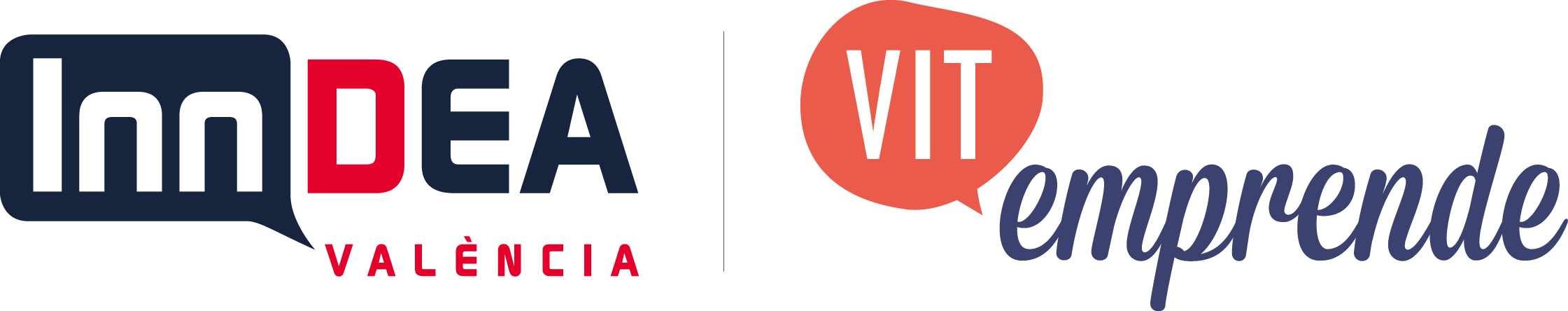 Misión Web Summit Lisboa 2016,Para la misión empresarial propuesta por VIT emprende para el evento Web Summit Lisboa 2016, referente del sector, que se celebrará del 07 a 10 noviembre de 2016 en Lisboa (Portugal) se han presentado ocho solicitudes de las cuales se han seleccionado siete acorde a los criterios de selección establecidos en la convocatoria de dicha misión, publicados en las bases  en el perfil del contratante el viernes 29 de julio de 2016 en la web de InnDEA Vàlencia, que indican los siguientes requisitos: - Ser integrantes de #ComunidadVITe- Ser una startup constituida con fecha anterior al 1 de enero de 2014. Para ello se solicita documento acreditativo de la fecha de constitución de la sociedad o alta censal de autónomo (Modelo 037 AEAT)- Ser una startup de base tecnológica y que haya desarrollado una solución propia. Adjuntar documentación que acredite este requisito.-  Indicar cuál de estos requisitos busca encontrar en el Congreso:	- Expansión comercial	- Inversión	- Competencia	- Talento- Se priorizará a las startups que fomenten la economía social, ética y/o medioambiental, para ello deberán rellenar este formulario:- Las startups que participen en la convocatoria deberán firmar y remitir modelo de declaración responsable, Este documento es necesario para dar fe de los datos aportado en el formulario de baremación social, medioambiental y ética.-  Se tendrá en cuenta para la selección:	- El orden de recepción de las solicitudes.	- Que la empresa no cuente, hasta el momento, con representante en el evento.De acuerdo a las indicaciones arriba detalladas y a los resultados del formulario de baremación social, medioambiental y ético, las startups seleccionadas por VIT Emprende son:- Finametrix S.L - Hooptal S.L - Training Experience C.B.B  - Beroomers S.L- Entrenarme S.L - Demium startups S.L- Mobimento Mobile S.LRecalcar que las empresas seleccionadas deberán abonar  la Cuota de participación de IVACE 150 € (más el 21% de IVA) que deberá abonarse a dicha entidad.Valencia, 12 de septiembre 2016